PRESSEINFORMATIONTransSteel 2200 ist bestes Produkt des Jahres 2018Das manuelle Schweißgerät TransSteel 2200 von Fronius überzeugt gleich zwei Jurys: Plus X Award zeichnet das multiprozessfähige Gerät als bestes Produkt des Jahres 2018 aus. Darüber hinaus erhält der kompakte Allrounder den Red Dot Designaward.Plus X Award hat die TransSteel 2200 von Fronius zum besten Produkt des Jahres 2018 in der Kategorie Werkzeuge gekürt. Plus X Award ist der weltweit größte Innovationspreis für Technologie, Sport und Lifestyle und sieht sich als Orientierungshilfe für Konsumenten. Eine Fachjury mit Vertretern aus unterschiedlichen Branchen vergibt Gütesiegel für Innovation, Design, High Quality, Bedienkomfort, Funktionalität, Ergonomie und Ökologie. Jenes Produkt, das innerhalb seiner Produktgruppe in den meisten Kategorien punkten kann, erhält die Sonderauszeichnung „Bestes Produkt des Jahres“.Die innovative TransSteel 2200 ist die erste einphasige Stromquelle von Fronius, die drei Schweißprozesse (MIG/MAG, WIG und Elektroden-Handschweißen) beherrscht. Die ausgezeichneten Schweißcharakteristika für alle Prozesse und unterschiedliche Materialien, begründen die hervorragende Funktionalität des Produkts. Darüber hinaus setzt Fronius robuste Materialien wie etwa hochfesten Kunststoff ein und sichert so die hohe Qualität und Langlebigkeit des Geräts. Der Schweißer profitiert vom hohen Bedienkomfort des Displays und von der einfachen Menüführung: Die wichtigsten Parameter befinden sich direkt auf der ersten Ebene. Die TransSteel 2200 ist zudem äußerst ergonomisch. Die Schweißmaschine hat einen Tragegriff, einen optionalen Tragegurt und seitlich am Gerät Gleitkufen, was den Transport und das Handling erleichtert. Auch unter dem Gesichtspunkt der Ökologie biete das Fronius-Gerät Vorteile: Die Power Factor Correction passt den Strom an und reduziert die Blindleistung, was die Effizienz erhöht. Zudem konnte Fronius bei der TransSteel 2200 eine Bauteilreduktion erzielen, was nicht nur Gewicht spart, sondern auch Ressourcen schont.Neben der Plus X Auszeichnung als bestes Produkt, hat die TransSteel 2200 auch den Red Dot Award für Produktdesign erhalten. Das Schweißgerät vereint laut Begründung der Jury Multifunktionalität mit einer beeindruckenden Kompaktheit. Außerdem überzeugte die Bedienfreundlichkeit der TransSteel 2200. Die Red Dot Jury ermittelte 2018 aus mehr als 6.300 eingereichten Objekten aus 59 Nationen in einem mehrtägigen Bewertungsprozess die besten Designs.2.471 Zeichen inkl. LeerzeichenBildunterschriften: 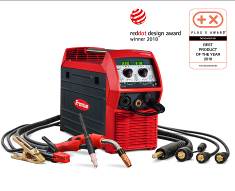 Bild 1: Die kompakte TransSteel 2200 beherrscht die Schweißprozesse MIG/MAG, WIG und E-Hand.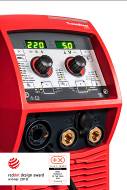 Bild 2: Das Display der TransSteel 2200 ist äußerst nutzerfreundlich und robust.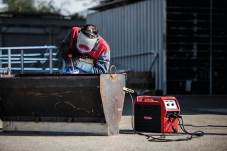 Bild 3: Fronius hat die TransSteel 2200 für den mobilen Einsatz konzipiert und im hauseigenen Testlabor weit über die geforderten Normen hinausgehend auf ihre Belastbarkeit getestet.Fotos: Fronius International GmbH, Abdruck honorarfreiDie hochaufgelösten Bilder finden Sie unter folgendem Link zum Download:https://www.fronius.com/de/schweisstechnik/info-center/presseBusiness Unit Perfect WeldingFronius Perfect Welding ist Innovationsführer für Lichtbogen- sowie Widerstandspunktschweißen und globaler Marktführer für robotergestütztes Schweißen. Als Systemanbieter realisiert der Bereich Fronius Welding Automation außerdem kundenspezifische automatisierte Schweiß-Komplettlösungen, etwa im Behälterbau oder für Plattierungen im Offshore-Bereich. Stromquellen für manuelle Anwendungen, Schweißzubehör und ein breites Dienstleistungs-Spektrum ergänzen das Portfolio. Mit mehr als 1.000 Vertriebspartnern weltweit ist Fronius Perfect Welding besonders nah am Kunden. Fronius International GmbHFronius International ist ein österreichisches Unternehmen mit Sitz in Pettenbach und weiteren Standorten in Wels, Thalheim, Steinhaus und Sattledt. Die Firma ist mit 4.550 Mitarbeitern weltweit in den Bereichen Schweißtechnik, Photovoltaik und Batterieladetechnik tätig. Mit 30 internationalen Gesellschaften sowie Vertriebspartnern und Repräsentanten in mehr als 60 Ländern erzielt Fronius einen Exportanteil von 91 Prozent. Fortschrittliche Produkte, umfangreiche Dienstleistungen sowie 1.241 erteilte Patente machen Fronius zum Innovationsführer am Weltmarkt. Diese Presseinformation sowie die Bilder stehen für Sie zum Download im Internet zur Verfügung:www.fronius.com/de/schweisstechnik/infocenter/presseFür weitere Informationen wenden Sie sich bitte an:
Deutschland: Frau Annette Orth, Tel.: +49 (6655) 91694-402,E-Mail: orth.annette@fronius.comÖsterreich:
Frau Ilse Mayrhofer, Tel. +43(0)7242/241-4015, E-Mail: mayrhofer.ilse@fronius.com Schweiz:
Frau Monique INDERBITZIN, Tel. +41 (79) 945 76 20, 
E-Mail: inderbitzin.monique@fronius.comBitte senden Sie ein Belegexemplar an unsere Agentur:a1kommunikation Schweizer GmbH, Frau Kirsten Ludwig,Oberdorfstraße 31 A, D – 70794 Filderstadt,Tel.: +49 (0)711 9454161-20, E-Mail: Kirsten.Ludwig@a1kommunikation.de